РЕШЕНИЕВ соответствии с Решением Городской Думы Петропавловск-Камчатского городского округа от 31.10.2013 № 145-нд «О наградах и почетных званиях Петропавловск-Камчатского городского округа» Городская Дума Петропавловск-Камчатского городского округаРЕШИЛА:1. Наградить Почетной грамотой Городской Думы Петропавловск-Камчатского городского округа за безупречную и эффективную муниципальную службу и в связи с 50-летним юбилеем Ворошилову Оксану Михайловну – советника отдела финансирования городского хозяйства Управления городского хозяйства администрации Петропавловск-Камчатского городского округа. 2. Направить настоящее решение в газету «Град Петра и Павла» 
для опубликования.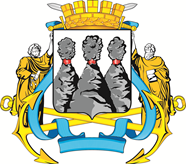 ГОРОДСКАЯ ДУМАПЕТРОПАВЛОВСК-КАМЧАТСКОГО ГОРОДСКОГО ОКРУГАот 28.12.2017 № 80-р4-я (внеочередная ) сессияг.Петропавловск-КамчатскийО награждении Почетной грамотой Городской Думы Петропавловск-Камчатского городского округа Ворошиловой Оксаны МихайловныПредседатель Городской Думы Петропавловск-Камчатского городского округа Г.В. Монахова